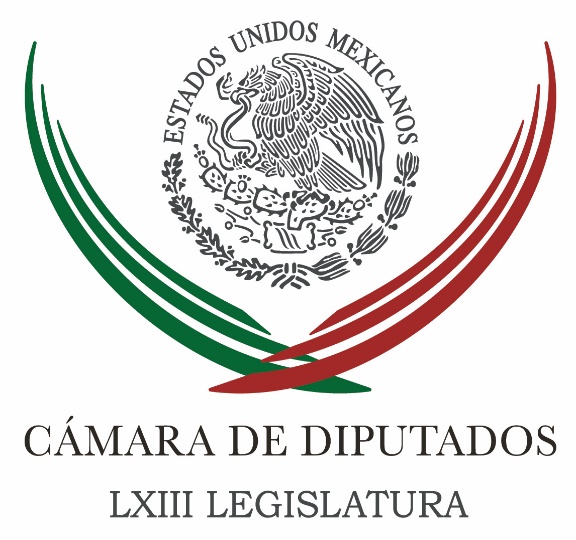 Carpeta InformativaMonitoreo Fin de SemanaResumen: Publicación de imágenes explícitas de violencia deben ser vigiladasEmpresas que contraten jóvenes sin experiencia serán incentivadas: PVEM19 de mayo de 2018TEMA(S): Trabajo LegislativoFECHA: 19/05/2018HORA: 08:46NOTICIERO: NotimexEMISIÓN: Fin de SemanaESTACIÓN: InternetGRUPO: Gubernamental0Publicación de imágenes explícitas de violencia deben ser vigiladasLa secretaria de la Comisión de Cultura y Cinematografía de la Cámara de Diputados, María Cristina Teresa García Bravo, propuso vigilar la exposición de imágenes y textos violentos y ofensivos en niños y adolescentes.En su punto de acuerdo presentado en la Comisión Permanente, señala que actualmente en el país los periódicos exhiben fotografías explícitas y sin censura de accidentes, asesinatos, mutilaciones, entre otros, “dejando a un lado la ética, el profesionalismo e incluso un valor fundamental como el respeto a las víctimas y sus familiares”.García Bravo afirmó que el impacto de la prensa ha puesto en relieve situaciones que afectan a niñas, niños y adolescentes, quienes al observar este tipo de publicaciones pierden la sensibilidad y crecen con una idea de violencia normalizada.Recordó que el artículo 4 de la Constitución Política establece que, en todas las decisiones y actuaciones del Estado se deberá velar y cumplir el principio del interés superior de la niñez, garantizando de manera plena sus derechos.De acuerdo con el Directorio Estadístico Nacional de Unidades Económicas, en su apartado; Comercio al por menor de Revistas y Periódicos, del Inegi, a nivel nacional existe un total de ocho mil 304 establecimientos donde se venden estos diarios de circulación nacional.Al estar en exhibición, “muestran sin ninguna censura accidentes, asesinatos, mutilaciones, torturas y otros eventos desafortunados; más aún, con el objetivo de normalizar los actos violentos se colocan sin escrúpulos encabezados chuscos y burlones, mismos que se encuentran a la vista y acceso de todos por un precio de no más de 10 pesos, e incluso, los comercios se localizan en las rutas a los centros escolares de niñas, niños y adolescentes”.La diputada del Partido de la Revolución Democrática mencionó que diversos estudios del desarrollo psíquico y sus particularidades en la infancia han establecido que esta etapa es esencialmente sensible al desarrollo del pensamiento por imágenes. /jpc/mTEMA(S): Trabajo LegislativoFECHA: 19/05/2018HORA: 09:32NOTICIERO: Excélsior.comEMISIÓN: Fin de SemanaESTACIÓN: InternetGRUPO: Excélsior0Empresas que contraten jóvenes sin experiencia serán incentivadas: PVEMMaría Ávila Serna, diputada del Partido Verde, propuso incentivar fiscal o económicamente a las empresas que contraten a jóvenes recién egresados a fin de disminuir la tasa de desempleo, además de poder incrementar las oportunidades laborales para este sector que cuentan con poca o nula experiencia laboral.Destacó que este mecanismo brindaría oportunidades a los jóvenes que aspiran a complementar su desarrollo personal y profesional, Y explicó que el gobierno podría aportar una parte del sueldo de este sector, que pretenden ingresar al campo laboral mejorando sus condiciones económicas y sociales.La representante ecologista dijo que para lograr una inserción eficiente de jóvenes al campo laboral es necesario reforzar las políticas públicas y generar fuentes de empleo suficientes para que la población juvenil aporte con sus conocimientos al desarrollo del paísEl objetivo es que el gobierno aporte una fracción del sueldo de los jóvenes a las empresas en su primer empleo.Señaló que los jóvenes menores de 30 años comprenden más de la mitad de los desempleados en nuestro país, así mismo, el sector de 21 a 24 años -correspondiente a egresados de educación superior-  enfrentan el rechazo laboral debido a su carente experiencia.Agregó que, de acuerdo a un informe del primer trimestre de 2017 del Instituto Nacional de Estadística y Geografía, la población económicamente activa de 15 a 29 años llegó a 16 millones de jóvenes, de los cuales 15 millones se encontraban ocupados; y de ellos, el 60.6 por ciento se emplea en el sector informal. /jpc/mSENADOTEMA(S): Trabajo LegislativoFECHA: 19/01/2018HORA: 15:20NOTICIERO: Noticias MVS online onlineEMISIÓN: Fin de semanaESTACION: InternetGRUPO: MVS0En México, uno de cada dos niños y adolescentes vive en pobreza: IBDEn México, uno de cada dos niños y adolescentes vive en situación de pobreza, es decir, que de los 40 millones de menores de edad (de cero a 17 años) que habitan en México, 21.4 millones viven en pobreza, y 4.6 millones de ellos viven en pobreza extrema, destacó el Instituto Belisario Domínguez.Al presentar el estudio “La importancia de legislar en materia de derechos de las niñas, niños y adolescentes en México”, sostiene que la sociedad debe comenzar a concebir a la niñez y a la infancia como actores sujetos de derechos, participativos, creativos y capaces de modificar y de influir en su entorno.La investigación advierte que los tomadores de decisiones deben pedir la  opinión de niños y adolescentes en temas como la violencia, los problemas escolares, el trabajo, la alimentación, la recreación y el hogar, entre otros.Subraya que la expedición de la Ley General de los Derechos de Niñas, Niños y Adolescentes fue un gran avance para nuestro país, pero todavía hace falta crear mecanismos legales y políticas públicas que promuevan la participación de este sector en la construcción de soluciones para el mejoramiento de su entorno.“Sugiere el estudio, se podría definir en la ley como una violación a sus derechos el no escuchar sus ideas”, indicó el estudio realizado por el InstitutoPor ello, urge a crear mecanismos legales,  sociales y culturales que impulsen la participación de los niños y los adolescentes, así como la concepción social que se tiene sobre estos actores. /psg/m.TEMA(S): Trabajo LegislativoFECHA: 19/05/2018HORA: 11:46NOTICIERO: Noticias MVS onlineEMISIÓN: Fin de semanaESTACION: InternetGRUPO: MVS0Aprueban Senado en lo general, ley en materia de energía eléctricaEl Senado de la República aprobó en lo general con 92 votos a favor y 27 en contra, el proyecto de decreto que expide las leyes de la Industria Eléctrica y de Energía Geotérmica, y reforma diversas disposiciones de la Ley de Aguas Nacionales.Con ello, prevé la creación del Centro Nacional de Control de Energía (Cenace) y que el suministro eléctrico sea un servicio de interés público y que la generación y comercialización de energía eléctrica sean servicios que se presten en un régimen de libre competencia.La nueva Ley de la Industria Eléctrica establece el marco jurídico que regirá a las actividades estratégicas de planeación y control del sistema eléctrico nacional, así como la prestación del servicio público de transmisión y distribución de electricidad. En estas materias, el Estado mantendrá su titularidad, sin perjuicio de que pueda celebrar contratos con particulares.También tiene por finalidad promover el desarrollo sustentable de la industria eléctrica, garantizar su operación continua, eficiente y segura en beneficio de los usuarios.De acuerdo a la Cámara alta, se plantea que la Comisión Reguladora de Energía (CRE) aplique las metodologías para determinar el cálculo y ajuste de las tarifas reguladas, las tarifas máximas de los suministradores de último recurso y las tarifas finales del suministro básico.De igual forma, sugiere que el Ejecutivo federal determine, mediante acuerdo, un mecanismo de fijación de tarifas distinto al de las tarifas finales para determinados grupos de usuarios del suministro básico, en cuyo caso el cobro final hará transparente la tarifa final que hubiere establecido la CRE.“No obstante lo anterior, propone que el Ejecutivo diseñe una estrategia para sustituir los subsidios generalizados por apoyos focalizados”, destaca el texto.A su vez, la Ley de Energía Geotérmica tiene por objeto regular el reconocimiento, la exploración y explotación de recursos geotérmicos para el aprovechamiento de la energía térmica del subsuelo dentro de los límites del territorio nacional, con el fin de generar energía eléctrica. /psg/m.TEMA(S): Trabajo LegislativoFECHA: 19/05/2018HORA: 12:29NOTICIERO: El Universal onlineEMISIÓN: Fin de SemanaESTACIÓN: InternetGRUPO: El Universal0Frente a violencia política, gobierno federal decepcionante e inútil: PTEl vicecoordinador político del PT en el Senado, Luis Humberto Fernández criticó que la respuesta del gobierno federal a través del secretario de Gobernación, Alfonso Navarrete Prida, contra la violencia política ha sido tan decepcionante como inútil.“A 43 días de la elección, la administración de Enrique Peña Nieto es omisa en su responsabilidad para mantener el control de la violencia política frente a una gobernabilidad más frágil y desdibujada”, dijo.En un comunicado, advirtió que existe la intención de algunos grupos de tratar de generar acciones que desestabilicen al INE, así como la ausencia de ideas por parte del gobierno federal para frenar la violencia política en el proceso electoral.El senador cuestionó que existen testimonios denunciando “a mentes perversas”, que recientemente encargaron estudios e informes que, por su intencionalidad, delatan un cierto impulso por provocar una crisis constitucional en México.Lamentó que frente a la crisis que representa el número de asesinatos de actores políticos, el estado mexicano no ha sido capaz de proponer ni una ruta de solución, y supone que únicamente con afirmaciones detendrá la violencia. /jpc/mINFORMACIÓN GENERALNiega INE conocer preguntas de ciudadanos para debate: Nacif
El consejero electoral, Benito Nacif, señaló que "todo está a pedir de boca", para este segundo debate, por lo que confían en que mañana sea un gran día. Afirmó que por primera vez en la historia de los debates presidenciales, participarán 42 ciudadanos, los cuales juntos con los moderadores Yuridia Sierra y León Krauze, serán los responsables de elegir las preguntas que se les formulará a los candidatos. (El Universal online)
Morena pide al INE informe sobre seguridad, PREP y Conteo RápidoEl partido Movimiento Regeneración Nacional (Morena) solicitó al Instituto Nacional Electoral (INE) un informe detallado sobre los niveles de seguridad de los sistemas informáticos relacionados con el proceso electoral 2017-2018, además de los avances que lleva el Programa de Resultados Electores Preliminares (PREP) y el Conteo Rápido. Horacio Duarte Olivares, representante de Morena ante INE, pidió a través de dos oficios que la información se presente de manera urgente y sea tema de la siguiente sesión del Consejo General del Instituto. (Excélsior online)Exige PRI frenar violencia política contra sus candidatasEl presiente nacional del PRI, René Juárez, así como la dirigente del Organismo Nacional de Mujeres priistas, Hilda Flores, exigieron a las autoridades electorales que establezcan las medidas necesarias para enfrentar y erradicar la violencia política contra las candidatas priistas a fin de garantizar "su vida, seguridad y la de sus familias". A través de un comunicado la dirigencia del tricolor dijo que reprueba los comentarios de odio, los insultos, las descalificaciones y las comparaciones destructivas a través de redes sociales en contra de Gina Trujillo candidata a la gubernatura de Tabasco. (Milenio online)Encabeza titular-SHCP comitiva de MeadeEl Secretario de Hacienda, José Antonio González Anaya, encabeza al grupo de trabajo que prepara a José Antonio Meade para el segundo debate presidencial. El funcionario viajó la mañana de este sábado de la Ciudad de México a Tijuana en el mismo vuelo en el que viajaba el coordinador de la campaña priista, Aurelio Nuño. Y, esta tarde, el Secretario acudió con Meade a la Universidad Autónoma de Baja California para el recorrido de reconocimiento por el set del debate. (Reforma online)Meade afirma estar listo para ganar el segundo debateEl candidato a la Presidencia de la República por la coalición Todos por México, José Antonio Meade, invitó a sus seguidores de las redes sociales a acompañarlo durante el segundo debate presidencial. “Acompáñame en este segundo debate presidencial, estoy listo para ganar”. El abanderado presidencial de los partidos Revolucionario Institucional, Verde Ecologista de México y Nueva Alianza; aseguró conocer mejor que nadie la agenda, de la que señaló fortalecerá la frontera con Estados Unidos y defenderá los derechos de los migrantes. (24 Horas online)Lozano se disculpa y retira su ‘spot’ sobre adultos mayoresLuego de críticas, polémica, hostilidades e incluso cientos de “likes” al spot subido a las redes sociales por Javier Lozano, en el cual llama a no dejar conducir el país a una persona mayor que ya no está en condiciones para ello, el vocero del candidato José Antonio Meade pidió una disculpa en Twitter y terminó por retirar el controversial mensaje. En poco más de medio minuto, el spot refiere la supuesta mala salud del candidato de la coalición Juntos Haremos Historia, Andrés Manuel López Obrador, y solicita “no dejarlo manejar el país”. (Milenio online)Anaya alista sus mejores 'ganchos' previo al debateEl segundo debate presidencial ya está a la vuelta de la esquina y el candidato de la coalición Por México al Frente, Ricardo Anaya, ya está listo, tanto, que se relaja golpeando una pera de box. En su cuenta de Twitter, Anaya compartió un corto video de 11 segundos en el que se le ve practicando sus mejores golpes con una pera de box sin utilizar guantes y vistiendo su particular camisa azul claro. (Milenio online)Respetamos y veneramos a la Virgen de Guadalupe: AMLOLa difusión a través de redes sociales de volantes en que supuestamente el partido Morena acusa a la Iglesia Católica de ser parte de la llamada “mafia del poder” fue rechazada por Andrés Manuel López Obrador. El candidato de la coalición Juntos Haremos Historia a la presidencia de la República dijo que su movimiento social es incluyente y respeta la libertad de credos y la veneración a la Virgen de Guadalupe. (Excélsior online)Piden investigar volantes de la Virgen relacionados con "mafia del poder"La coordinadora de la campaña del candidato a la Presidencia de la República, Tatiana Clouthier y Ricardo Monreal Ávila, coordinador en los estados del noreste y bajío, así como Arturo Farela, presidente de la Confraternidad Nacional de Iglesias Cristianas Evangélicas (Confraternice), rechazaron y pidieron que se investigue la autoría de los “panfletos” en los que se relaciona la imagen de la Virgen de Guadalupe con la “mafia del poder”. La propaganda ha sido distribuida principalmente en los estados del noreste y bajío del país con la Virgen de Guadalupe, un logo de censurado y la leyenda: “La Iglesia católica es parte de la mafia del poder”. (El Universal online)
Zavala dice estar abierta al diálogo con aspirantes a la presidenciaLa ex candidata independiente a la presidencia de la República, Margarita Zavala, calificó como muy natural que los aspirantes se acerquen a ella en busca de votos y afirmó estar abierta al diálogo con todos ellos. En entrevista detalló, “en política no se descarta nada y no quiero descartar cualquier diálogo”, señaló que incluso estaría abierta a dialogar con José Antonio Meade, toda vez que lo calificó como actor importante en la política. (Enfoque Noticias online)Mikel Arriola, a favor de la adopción de mascotasEl candidato del PRI a la jefatura del gobierno capitalino, Mikel Arriola se pronunció por respetar y cuidar a los animales de compañía. Para el abanderado priista, "los animales de compañía son parte de familia", por lo que exhortó a terminar con el abandono y maltrato de éstos. (Excélsior online)Arriola promueve el cuidado y la adopción de mascotasEl candidato a la Jefatura de Gobierno de la Ciudad de México por el Partido Revolucionario Institucional, Mikel Arriola Peñalosa, sostuvo que debido a que son parte de la familia, es prioritario el respeto y el cuidado de las mascotas. En un recorrido con vecinos de Colonial Iztapalapa, acompañados de sus mascotas, el aspirante capitalino destacó la necesidad de contar con espacios donde los animalitos no estén en riesgo de ser atropellados, pues cuidarlos es un compromiso de quienes deciden tenerlos. (Enfoque Noticias online)Difunde Sheinbaum documentos de RébsamenLa candidata de la coalición Juntos Haremos Historia, Claudia Sheinbaum, compartió los documentos sobre el Colegio Rébsamen a través de su página de Facebook, donde tiene 146 mil seguidores. "Comparto una vez más la siguiente información", se publicó en su cuenta de Facebook sin especificar que dicha información se trata de la relacionada con el Colegio Rébsamen colapsado tras el sismo del 19 de septiembre. (Reforma online)Barrales cede sus redes a padres del Colegio RébsamenLa candidata por la coalición ‘Por la Ciudad de México al Frente’ a la Jefatura de Gobierno, Alejandra Barrales, a ocho meses del sismo del 19 de septiembre cederá su espacio en redes sociales a los padres del Colegio Rébsamen. En su cuenta de Twitter a las seis de la mañana, escribió: "Durante todo el día de hoy cedo mis redes sociales para darle voz a los que no han tenido voz, a los que no han sido escuchados. A los padres y madres del Rébsamen que exigen justicia y han sido ignorados durante 8 meses. Por ellos, por la ciudad, #JusticiaRébsamen". (Excélsior online)Se debe abastecer agua equitativamente: BoyMariana Boy Tamborrell, candidata del Partido Verde a la jefatura de Gobierno, comentó que en la Ciudad de México y área metropolitana se desperdician grandes cantidades de agua, por lo que hizo un llamado a las autoridades a atender este problema lo más pronto posible. La abanderada ecologista destacó que, de ganar la elección del próximo primero de julio, implementará como parte de su programa de gobierno, que se haga un uso adecuado del agua, ya que una de las causas principales de ese desperdicio es por las fugas y tomas clandestinas. (Excélsior online)Investigan desaparición de candidato a alcaldía de Apaseo el GrandeLas autoridades investigan la desaparición de Víctor Manuel Rico Escamilla, candidato independiente a la Alcaldía de Apaseo el Grande, en el estado de Guanajuato, informó hoy la fiscalía estatal. “La Procuraduría General de Justicia del Estado (PGJ) ha recibido denuncia e iniciado carpeta de investigación por la no localización de Víctor Manuel Rico Escamilla, candidato independiente a la Presidencia Municipal de Apaseo el Grande”, informó el organismo en un boletín. (24 Horas online)Descarrilan y parten tren en OrizabaUn tren que transportaba tolvas cargadas de trigo fue descarrilado intencionalmente y chocó contra otra unidad en Orizaba, Veracruz. El tren fue prácticamente dividido, algo que no había sucedido en otros incidentes criminales contra estos transportes. Se reportan por lo menos siete heridos, entre ellos un niño de 10 años de edad y miembros de la tripulación del tren impactado que fueron rescatados. (Reforma online)Integran Comisión para investigar choque de trenes en OrizabaLuego del choque ferroviario ocurrido en Orizaba, Veracruz, el titular de la Agencia Reguladora de Transporte Ferroviario, Benjamín Alemán Castilla, ordenó la integración de una Comisión Investigadora para determinar las causas y factores que ocasionaron el hecho. La comisión se encargará de hacer la recopilación de información; investigación; análisis y evaluación de evidencias físicas, técnicas, administrativas, fotográficas y las que sean emitidas por medios electrónicos, redes sociales o testigos, así como toda aquella que sea de utilidad en la investigación. (24 Horas online)Tiroteo en Alemania deja dos personas muertasDos personas murieron en un tiroteo cerca de Saarbruecken, una ciudad del suroeste de Alemania, informaron medios de prensa el sábado. La radio Saarbruecker Rundfunk dijo que varias personas resultaron heridas en lo que la policía calificó de incidente doméstico. (El Universal online)